Extension of short-term traineeshipas an ERASMUS+ programme country traineeAcademic year 2020/2021 Student’s Signature:…………………. …………….………  Date:…………………………UNIWERSYTET SZCZECIŃSKIDZIAŁ SPRAW MIĘDZYNARODOWYCHAl. Papieża Jana Pawła II 31, 70-453 Szczecin tel. (+48 91) 444 10 58, (+48 91) 444 12 08, tel./fax (+48 91) 444 11 84mail: zaklin.skokowska@usz.edu.plStudent’s Name, SurnameHome UniversityUNIVERSITY OF SZCZECIN  –  PL SZCZECI01 Receiving InstitutionRequested additional periodFrom / till (dd/mm/yyyy)RECEIVING INSTITUTIONWe hereby confirm that the above-mentioned student is permitted to extend his/her traineeship as Erasmus trainee at our Institution.Responsible personSignature and stampDate: UNIVERSITY OF SZCZECINI hereby confirm that the above-mentioned student is permitted to extend his/her traineeship as Erasmus trainee at the Receiving Institution.Signature and stamp of the International Exchange Coordinator Date: Signature and stamp of the person authorized to sign on behalf of the US faculty/doctoral schoolDate: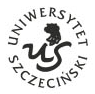 